.36 Count Intro – 128BPMSection One: STEP ¼ TURN, BACK LOCK STEP, BACK ROCK, SHUFFLE.Section Two: STEP ¼ TURN, BACK COASTER STEP, STEP LOCK & STEP LOCK STEP.Section Three: CROSS ROCK, CHASSE, CROSS ROCK, SAILOR ¼ TURN.Restart here on wall 3: Change step 7&8 in section 3 to a sailor touch. Restart the dance from beginning.Section Four: WALK, WALK, HEEL BALL STEP, SIDE ROCK, CROSS SHUFFLE.Section Five: SIDE, ¼ TURN, HEEL HOLD & HEEL & HEEL & HEEL HOLDSection Six: & TOUCH KICK, COASTER STEP, WALK, WALK, HEEL BALL STEP.Section Seven: FWD ROCK, ½ TURN SHUFFLE, ½ TURN SHUFFLE, BACK ROCK.Section Eight: STEP DIP POINT, STEP DIP POINT & JAZZ BOX.START AGAINTil Forever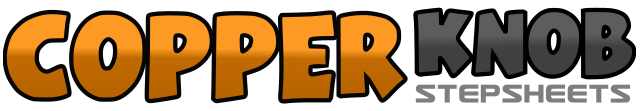 .......Count:64Wall:2Level:Improver.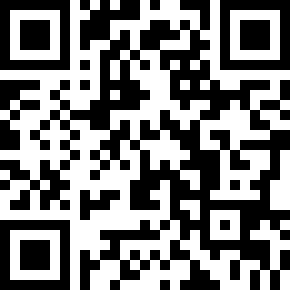 Choreographer:Audrey Watson (SCO) - July 2011Audrey Watson (SCO) - July 2011Audrey Watson (SCO) - July 2011Audrey Watson (SCO) - July 2011Audrey Watson (SCO) - July 2011.Music:From Here Til Forever - Helene Fischer : (CD: Best of)From Here Til Forever - Helene Fischer : (CD: Best of)From Here Til Forever - Helene Fischer : (CD: Best of)From Here Til Forever - Helene Fischer : (CD: Best of)From Here Til Forever - Helene Fischer : (CD: Best of)........1-2Step fwd on right, turn ¼ right stepping back on left.3&4Step back on right, cross left over right, step back on right.5-6Rock back on left, recover fwd on right.7&8Shuffle fwd on left, right, left.1-2Step fwd on right, turn ¼ right stepping back on left.3&4Step back on right, step left next right, step fwd on right.5-6Step left diagonally left, lock right behind left.&7&8Step left fwd diagonally left,step right diagonally right,lock left behind right,step right diagonally right.1-2Cross left over right, recover back on right3&4Step left to left side, close right next left, step left to left side.5-6Cross rock right over left, recover back on left.7&8Turn ¼ right stepping right behind left, step left to left side, step right to right side.1-2Walk fwd on left, walk fwd on right.3&4Touch left heel to floor, step down on ball of left, step fwd on right.5-6Rock left to left side, recover weight on right.7&8Cross left over right, step right to right side, cross left over right.1-2Step right to right side, turn ¼ left stepping left to left side.3-4Touch right heel fwd, hold for a beat.&5&6Step right next left, touch left heel fwd, step left next right, touch right heel fwd.&7-8Step right next left, touch left heel fwd, hold for a beat.&1-2Step left next right, touch right toe next left foot, kick right foot fwd.3&4Step back on right, step left next right, step fwd on right.5-6Walk fwd on left, walk fwd on right.7&8Touch left heel fwd, step down on ball of left, step fwd on right.1-2Rock fwd on left, recover back on right.3&4Turn ½ turn left, shuffle fwd on left, right, left.5&6Turn ½ turn left shuffle back on right, left, right.7-8Rock back on left, recover fwd on right.1&2Step left to left side, dip body from right to left, point right toe to right side.3&4Step right to right side, dip body from left to right, point left toe to left side.&5-6Step left next right, cross right over left, step back on left.7-8Step right to right side, step fwd on left.